ГБУ РО «МЕДИЦИНСКИЙ ИНФОРМАЦИОННО-АНАЛИТИЧЕСКИЙ ЦЕНТР»Курить - здоровью вредить!                (памятка для подростков)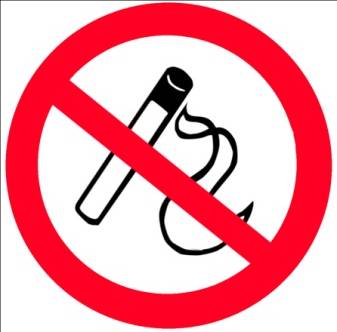 Откажись   от курения   –   оно укорачивает жизнь на 10 лет и более! - Никотин оказывает разрушительное действие на весь организм человека;- У курящих юношей - подростков наиболее страдает сердечно - сосудистая, эндокринная и нервная системы; у курящих девушек – подростков нарушается детородная функция.Раннее приобщение к курению формирует стойкую табачную зависимость в зрелом возрасте!- Частые жалобы курильщиков – стойкое снижение артериального давления  и нарушение сердечного ритма,  кашель и одышка;- Начавшие курить до 15 лет в 5 раз чаще умирают от рака легких, чем те, кто начал курить после 25 лет.Курение препятствует достижению высоких спортивных результатов!-    У курильщиков более 10% гемоглобина блокируется угарным газом, что препятствует поступлению кислорода  к тканям и органам;  - Одышка, возникающая у курящих спортсменов, соответствует нахождению на высоте 2000м и способствует   возникновению эффекта кислородного голодания.Помни! Твой враг - пассивное курение – вдыхание некурящим человеком сигаретного дыма!-  Дети, находящиеся в накуренном помещении, фактически тоже курят;-  Курение в присутствии детей приобщает их к курению;   - Пребывание в закрытом помещении, где курят в течение 8 часов,    соответствует  курению более 5 сигарет;   - Пассивное курение является важным фактором риска развития рака   легкого.                                   Откажись от курения!                    Здоровый образ жизни – установка на здоровье!ГБУ РО «МЕДИЦИНСКИЙ ИНФОРМАЦИОННО-АНАЛИТИЧЕСКИЙ ЦЕНТР»МОЛОДЕЖИ    о   КУРЕНИИКогда  Вы  бросите курить... ...	через	 20	 минут   	после последней сигареты артериальное давлениеснизится до нормального, восстановится работа сердца, улучшится кровоснабжение ладоней и ступней....	     через	8	часов	нормализуется  содержание кислорода в крови....    через двое суток усилится способность  ощущать вкус и запах....  через неделю улучшится цвет лица, исчезнет неприятный запах от     кожи, волос, изо рта....    через  полгода нормализуется пульс, улучшатся спортивные результаты....	через  	один   год	риск   развития	  коронарной  болезни       сердца по сравнению с курильщиками снизится наполовину....	через	5 	лет резко уменьшится	вероятностьумереть от рака легких по сравнению с теми, кто выкуривает пачку сигарет в день.                            ВЫБОР   ЗА    ВАМИ! 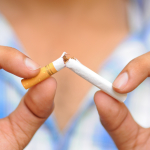 